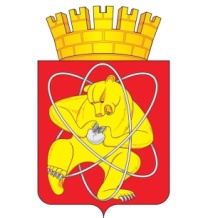 Муниципальное образование «Закрытое административно – территориальное образование  Железногорск Красноярского края»АДМИНИСТРАЦИЯ ЗАТО г. ЖЕЛЕЗНОГОРСКПОСТАНОВЛЕНИЕ19.12.2019                                                                                                                                             2606г. ЖелезногорскО внесении изменений в постановление Администрации ЗАТО г. Железногорск от 10.11.2008 № 1757п «Об утверждении порядка ведения муниципальной долговой книги ЗАТО Железногорск»В соответствии со статьей 121 Бюджетного кодекса Российской Федерации, Уставом ЗАТО Железногорск, решением Совета депутатов ЗАТО г. Железногорск от 20.07.2010 № 6-35Р «Об утверждении Положения "О бюджетном процессе в ЗАТО Железногорск"»,ПОСТАНОВЛЯЮ:1. Внести изменения в постановление Администрации ЗАТО г. Железногорск от 10.11.2008 № 1757п «Об утверждении порядка ведения муниципальной долговой книги ЗАТО Железногорск» следующие изменения:1.1.Приложение № 1  к Порядку ведения муниципальной долговой книги ЗАТО Железногорск изложить в новой редакции в соответствии с приложением № 1 к настоящему постановлению.2. Управлению делами Администрации ЗАТО г. Железногорск                    (Е.В. Андросова) довести настоящее постановление до сведения населения через газету «Город и горожане».3. Отделу общественных связей Администрации ЗАТО г. Железногорск (И.С. Пикалова) разместить настоящее постановление на официальном сайте муниципального образования «Закрытое административно-территориальное образование Железногорск Красноярского края» в информационно-телекоммуникационной сети «Интернет».4. Контроль над исполнением настоящего постановления возложить на первого заместителя Главы ЗАТО г. Железногорск по стратегическому планированию, экономическому развитию и финансам С.Д. Проскурнина.5. Настоящее постановление вступает в силу после его официального опубликования, но не ранее 01.01.2020.Глава ЗАТО г.  Железногорск		                              	         	                И.Г. Куксин 															Приложение № 1															к постановлению Администрации 															ЗАТО г. Железногорск															от 19.12.2019 № 2606															Приложение 1															к Порядку ведения															муниципальной долговой книги															ЗАТО ЖелезногорскМУНИЦИПАЛЬНАЯ ДОЛГОВАЯ КНИГА ЗАТО  ЖЕЛЕЗНОГОРСК 20____ г.Верхний предел муниципального долга на 01.01.___г. ________________________________________________________________ руб.,в т.ч. верхний предел суммы обязательств по муниципальным гарантиям ____________________________________  руб.                                                                                                                                                                                                                                 (рубли)Руководитель  Финансового управления Администрации ЗАТО г. Железногорск                ______________           (расшифровка подписи)NДата регистрацииРегистрационный кодНаименование кредитораНаименование заемщикаФорма обеспечения обязательства, номер и дата договора залога/ гарантииОснование возникновения долгового обязательстваОснование возникновения долгового обязательстваОснование возникновения долгового обязательстваИсполнение или прекращение долгового обязательства (полное/частичное)Исполнение или прекращение долгового обязательства (полное/частичное)Исполнение или прекращение долгового обязательства (полное/частичное)Остаток долгового обязательства (непогашенный кредит, неиспользованная гарантия)Просроченная задолженность (основной долг, проценты, штрафы, пени) и т.д.NДата регистрацииРегистрационный кодНаименование кредитораНаименование заемщикаФорма обеспечения обязательства, номер и дата договора залога/ гарантииВид, номер, дата документа (договора и т.д.)СуммаДата/срок погашения (график)ОснованиеДатаСуммаОстаток долгового обязательства (непогашенный кредит, неиспользованная гарантия)Просроченная задолженность (основной долг, проценты, штрафы, пени) и т.д.1234567891011121314I. Муниципальные ценные бумагиI. Муниципальные ценные бумагиI. Муниципальные ценные бумагиI. Муниципальные ценные бумагиI. Муниципальные ценные бумагиI. Муниципальные ценные бумагиI. Муниципальные ценные бумагиI. Муниципальные ценные бумагиI. Муниципальные ценные бумагиI. Муниципальные ценные бумагиI. Муниципальные ценные бумагиI. Муниципальные ценные бумагиI. Муниципальные ценные бумагиI. Муниципальные ценные бумагиII. Бюджетные кредиты, привлеченные в бюджет ЗАТО Железногорск от бюджетов других уровней бюджетной системы Российской ФедерацииII. Бюджетные кредиты, привлеченные в бюджет ЗАТО Железногорск от бюджетов других уровней бюджетной системы Российской ФедерацииII. Бюджетные кредиты, привлеченные в бюджет ЗАТО Железногорск от бюджетов других уровней бюджетной системы Российской ФедерацииII. Бюджетные кредиты, привлеченные в бюджет ЗАТО Железногорск от бюджетов других уровней бюджетной системы Российской ФедерацииII. Бюджетные кредиты, привлеченные в бюджет ЗАТО Железногорск от бюджетов других уровней бюджетной системы Российской ФедерацииII. Бюджетные кредиты, привлеченные в бюджет ЗАТО Железногорск от бюджетов других уровней бюджетной системы Российской ФедерацииII. Бюджетные кредиты, привлеченные в бюджет ЗАТО Железногорск от бюджетов других уровней бюджетной системы Российской ФедерацииII. Бюджетные кредиты, привлеченные в бюджет ЗАТО Железногорск от бюджетов других уровней бюджетной системы Российской ФедерацииII. Бюджетные кредиты, привлеченные в бюджет ЗАТО Железногорск от бюджетов других уровней бюджетной системы Российской ФедерацииII. Бюджетные кредиты, привлеченные в бюджет ЗАТО Железногорск от бюджетов других уровней бюджетной системы Российской ФедерацииII. Бюджетные кредиты, привлеченные в бюджет ЗАТО Железногорск от бюджетов других уровней бюджетной системы Российской ФедерацииII. Бюджетные кредиты, привлеченные в бюджет ЗАТО Железногорск от бюджетов других уровней бюджетной системы Российской ФедерацииII. Бюджетные кредиты, привлеченные в бюджет ЗАТО Железногорск от бюджетов других уровней бюджетной системы Российской ФедерацииII. Бюджетные кредиты, привлеченные в бюджет ЗАТО Железногорск от бюджетов других уровней бюджетной системы Российской ФедерацииIII. Кредиты, полученные муниципальным образованием от кредитных организацийIII. Кредиты, полученные муниципальным образованием от кредитных организацийIII. Кредиты, полученные муниципальным образованием от кредитных организацийIII. Кредиты, полученные муниципальным образованием от кредитных организацийIII. Кредиты, полученные муниципальным образованием от кредитных организацийIII. Кредиты, полученные муниципальным образованием от кредитных организацийIII. Кредиты, полученные муниципальным образованием от кредитных организацийIII. Кредиты, полученные муниципальным образованием от кредитных организацийIII. Кредиты, полученные муниципальным образованием от кредитных организацийIII. Кредиты, полученные муниципальным образованием от кредитных организацийIII. Кредиты, полученные муниципальным образованием от кредитных организацийIII. Кредиты, полученные муниципальным образованием от кредитных организацийIII. Кредиты, полученные муниципальным образованием от кредитных организацийIII. Кредиты, полученные муниципальным образованием от кредитных организацийIV. Муниципальные гарантииIV. Муниципальные гарантииIV. Муниципальные гарантииIV. Муниципальные гарантииIV. Муниципальные гарантииIV. Муниципальные гарантииIV. Муниципальные гарантииIV. Муниципальные гарантииIV. Муниципальные гарантииIV. Муниципальные гарантииIV. Муниципальные гарантииIV. Муниципальные гарантииIV. Муниципальные гарантииIV. Муниципальные гарантии